ALLEGATO D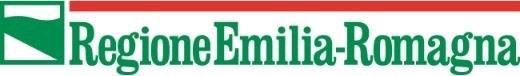 Direzione Generale Agricoltura, caccia e pescaServizio Attività faunistico-venatorie e pesca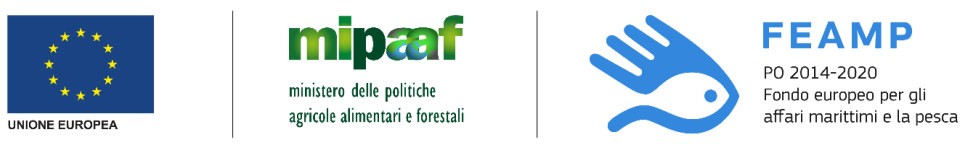 Priorità 1 – Obiettivo tematico 3Misura 1.42 – “Valore aggiunto, qualità dei prodotti e utilizzo delle catture indesiderate”Art. 42 Reg (UE) 508/2014Avviso pubblico annualità 2020QUADRO ECONOMICOImpresa richiedente* La somma deve corrispondere a quanto indicato nella domanda (Allegato A all’Avviso) 	, lì 	/ 	/ 	Timbro del richiedente	Firma del richiedente44 La domanda può essere firmata digitalmente ai sensi del D.Lgs. 82/2005 s.m.i. e norme collegate, oppure sottoscritta con firma autografa allegando fotocopia del documento di identità in corso di validità.Operazione (paragrafo 3 dell’Avviso)Descrizione sinteticadell’interventoSpese relative ai singoli investimenti afferentiall’interventoTipologia di documento (preventivo/fattura/computo metrico ecc.)n…. del … ditta fornitriceImporto IVAesclusa €a) Investimenti che valorizzano i prodotti della pescaa) Investimenti che valorizzano i prodotti della pescaa) Investimenti che valorizzano i prodotti della pescaa) Investimenti che valorizzano i prodotti della pescaSUBTOTALESUBTOTALESUBTOTALESUBTOTALEb) Investimenti innovativi a bordo sugli attrezzi selettivib) Investimenti innovativi a bordo sugli attrezzi selettivib) Investimenti innovativi a bordo sugli attrezzi selettivib) Investimenti innovativi a bordo sugli attrezzi selettiviSUBTOTALESUBTOTALESUBTOTALESUBTOTALESpese generaliStudi di fattibilitàSpese generaliSpese tecniche di progettazione e direzione lavoriSpese generaliSpese tecniche di progettazione e direzione lavoriSpese generaliSpese per la pubblicizzazione dell’investimentoSpese generaliSpese per la pubblicizzazione dell’investimentoSUBTOTALESUBTOTALESUBTOTALESUBTOTALETOTALE*TOTALE*TOTALE*TOTALE*